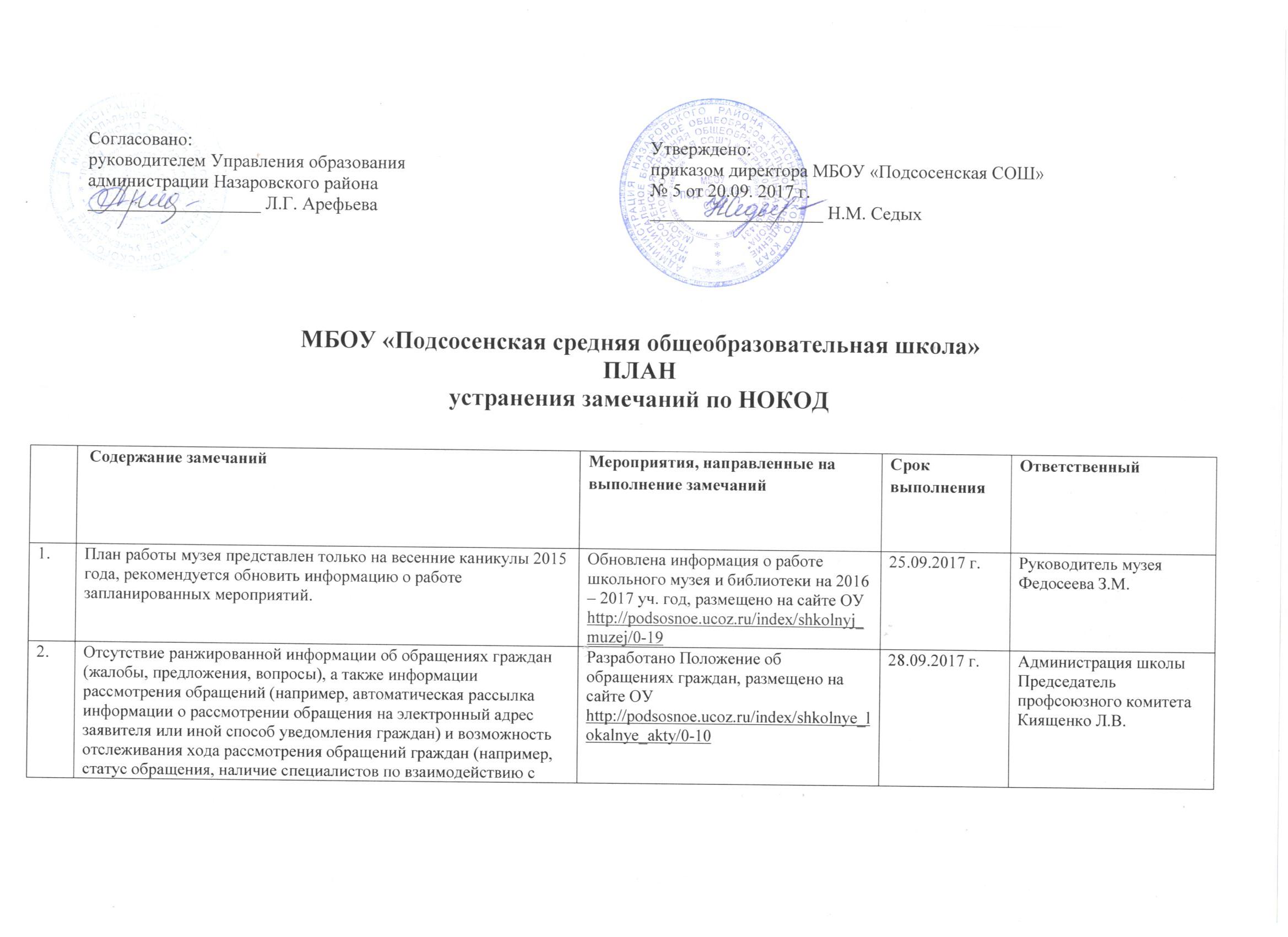 гражданами).3.Разместить номера телефонов специалистов (служб) экстренного реагирования на возникающие конфликты (включая номер телефона социального педагога, психолога, службы доверия) . Размещены  номера телефонов специалистов (служб) экстренного реагирования на возникающие конфликты  на сайте ОУ   http://podsosnoe.ucoz.ru/ 22.09.2017 г.Руководитель службы медиацииГерлиц О.Н.4.Рекомендуется рассмотреть возможность создания раздела для обучающихся, где размещать актуальную для учеников информацию.Информационный раздел для обучающихся создан, размещен на сайте ОУ
http://podsosnoe.ucoz.ru/index/uchenikam/0-129  21.09.2017 г.Ответственный за сайтКривова Н.П.5. Отсутствие обеспеченности учащихся и учителей (преподавателей) компьютерами ( количество компьютеров в расчете на одного учащегося или учителя оценивается равным "Да" при условии равного или выше среднего по городу (региону), "Нет" - ниже среднего по городу (региону) и об оснащении школы мультимедийными проекторами, интерактивными досками и приставками, а также электронными и интерактивными лабораториями.Информация об обеспечении компьютерами учащихся и учителей размещена на сайте ОУ
http://podsosnoe.ucoz.ru/index/materialno_tekhnicheskoe_obespechenie_i_osnashhennost_obrazovatelnogo_processa/0-80 22.09.2017 г.Ответственный за сайтКривова Н.П6. Не проводятся психологические и социологические исследования. Педагоги не используют дистанционные образовательные технологии в своей деятельностиИнформация  о психологических и социологических исследований размещена на сайте ОУ http://podsosnoe.ucoz.ru/index/pmpk/0-13429.09.2017 г.ПсихологСоц. педагог7. Отсутствие программ естественно-научной направленности и дополнительных (авторских) образовательных программ.Программы естественно-научной направленности имеются на официальном сайте УО 
http://podsosnoe.ucoz.ru/index/obrazovanie/0-77 22.09.2017 г.Зам. по УВР Цветцих Г.В.8.Информации о проведении мероприятий по сдаче норм ГТО отсутствует, рекомендуется ее разместить.Информации о проведении мероприятий по сдаче норм ГТО размещены на сайте ОУ 
http://podsosnoe.ucoz.ru/index/gto/0-140В течение  годаУчитель физической культ. Зубцов А.В9. Отсутствие информации о психолого-педагогическом консультировании обучающихся, их родителей (законных представителей), педагогических работников (наличие программы психологического сопровождения деятельности какой-либо категории обучающихся), действующих программах оказания помощи обучающимся в социальной адаптации, профориентации, получении дополнительных профессиональных навыков, трудоустройстве, а также наличии комплекса реабилитационных и других медицинских мероприятий.Информация о психолого-педагогическом консультировании обучающихся, их родителей (законных представителей), педагогических работников имеется на сайте ОУhttp://podsosnoe.ucoz.ru/index/pmpk/0-134 29.09.2017 г.Руководитель ППК  Киященко Л.В.10. Отсутствие бассейна, тренажерного зала и специализированных кабинетов по охране и укреплению здоровья (комнаты релаксации, психологической разгрузки и пр.).Информация имеется на официальном сайте ОУ
http://podsosnoe.ucoz.ru/index/pmpk/0-134 22.09.2017 г.Руководитель ППК  Киященко Л.В.11.Отсутствует информация о профилактике детского дорожно-транспортного травматизма о мероприятиях по профилактике правонарушений и работе с неблагополучными семьями или семьями, оказавшимися под влиянием сложных социальных контекстов. Рекомендуется рассмотреть возможность размещения указанной информации, при ее наличии.Информация о профилактике детского дорожно-транспортного травматизма о мероприятиях по профилактике правонарушений и работе с неблагополучными семьями имеется на официальном сайте ОУ 
http://podsosnoe.ucoz.ru/index/bezopasnost/0-132 25.09.2017 г.Педагог –организатор ОБЖКудлацкий А.В. Социальный педагог Герлиц О.Н.12. Отсутствует информация по  использованию специальных учебников, учебных пособий и дидактических материалов, специальных технических средств обучения коллективного и индивидуального пользования и оказание психологической и другой консультативной помощи обучающимся с ограниченными возможностями здоровья.Информация по  использованию специальных учебников для обучающихся с ограниченными возможностями здоровья имеется на сайте ОУhttp://podsosnoe.ucoz.ru/index/pmpk/0-13425.09.2017 г.ПсихологАлександрова Л.Л.13.Отсутствует информация о предоставлении обучающимся с ограниченными возможностями здоровья услуг ассистента (помощника), оказывающего обучающимся необходимую техническую помощь, о предоставлении специальных технических средств обучения индивидуального пользования в постоянное пользование, о проведения групповых и индивидуальных коррекционных занятий и об обеспечении доступа в здание школы для обучающихся с ограниченными возможностями здоровья (свободный доступ к местам занятий, наличие пандусов, поручней.Положение ПМПК . http://podsosnoe.ucoz.ru/index/shkolnye_lokalnye_akty/0-10
Положение об индивидуальном обучении больных учащихся на домуhttp://podsosnoe.ucoz.ru/index/shkolnye_lokalnye_akty/0-10http://podsosnoe.ucoz.ru/index/pmpk/0-134 Запланировано участие ОУ в проекте «Доступная среда» на 2018-2019 уч. годАдминистрация школыТворческая группа14.На сайте отсутствует информация о мероприятиях, направленных на создание доступной среды в образовательном пространстве для обучающихся с ОВ, рекомендуется дополнить эту информацию для создания представления и основания правомерных ожиданий участников образовательных отношений.Информация о мероприятиях, направленных на создание доступной среды в образовательном пространстве для обучающихся с ОВЗ,  дополнена  и размещена на официальном сайте ОУ
http://podsosnoe.ucoz.ru/index/pmpk/0-134 28.09.2017 г.Руководитель ППК  Киященко Л.В.15.Рекомендуется рассмотреть возможность расширения информирования о направлении профориентационной работы с выпускниками и участии школы в муниципальных и краевых проектах, мероприятиях, направленных на развитие образовательной организации, повышения качества образования.Составлен план работы школы по профориентации, размещена информация на сайте ОУ об участии  в муниципальных и краевых проектах http://podsosnoe.ucoz.ru/index/proforientacija/0-133 http://podsosnoe.ucoz.ru/index/shkolnye_lokalnye_akty/0-1022.09.2017 г.Кл. руководителиОтветственный по профориентацииЛавров А.В.